Муниципальное бюджетное дошкольное образовательное учреждение  – д/с № 8 пос.СеверногоКонспекткомплексного  занятиядля детей разновозрастной группы(5- 7 лет)«Покров Пресвятой Богородицы»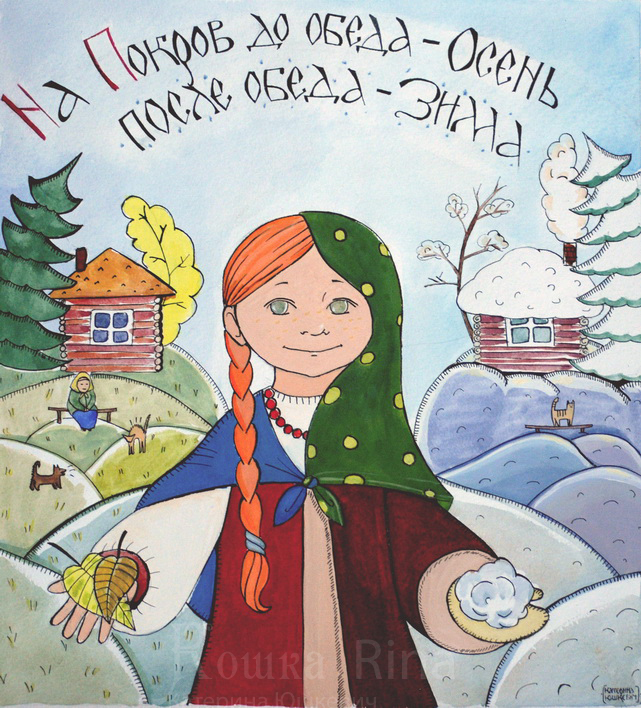            Воспитатель: Манько Татьяна Викторовна Цели и задачи:1. Дать представление о празднике Покрова Богородицы, познакомить с историей возникновения праздника.2. Развивать артистические способности детей, интерес к культуре русского народа, традициям и обычаям. Развивать эстетический вкус.3. Воспитывать чувство патриотизма, любовь к Родине, умение видеть прекрасное в повседневном, ответственность, самостоятельность.4. Развивать моторику рукМатериалы для изготовления куклы -Зерновушки:
- мешочек из плотной ткани 15х10 см
- крупа по выбору (рис, пшено, овес, перловка)
- нижняя рубашка (полоска  ткани по объему получившегося мешочка внахлёст от талии) 
- рукава
- фартук 
- косынка длинная.(Вход цепочкой под русскую народную песню )Воспитатель: На гроздья рябины дождинка упала,                Листочек кленовый кружит над землей                Ах, осень, опять ты врасплох нас застала                И снова надела наряд золотой .                Приносишь с собой ты печальную скрипку,                Чтоб грустный мотив над полями звучал,                Но мы тебя, осень, встречаем с улыбкой                Я вас приглашаю в наш праздничный зал!Исполняется песня  «Осень»     Ребенок:Осень за окошком ходит не спешаЛистья на дорожках падают шуршаТонкие осинки в лужицы глядят,На ветвях дождинки бусами висятРебенок:Лебеди лениво плещутся в прудуТихо и красиво осенью в лесу.Осень наступает, листья облетают,Их веселый хоровод ветер кружит и несет. Воспитатель:  Видите, как кружатся листья на ветру. Представьте себя осенними листочками.Танец с осенними листьями. Воспитатель:  Сколько даров приносит осень людям за их труды: и фрукты, и овощи, и конечно хлеб. Ребенок:Осень хлебосольная.Накрывай пиры!Полюшко раздольноеПринесло дары.Ребенок:Хлеба нынче вволюшку,Хлебушек высок,Поклонюсь я полюшку,Гнется колосок.Ребенок:Как созреют солнышкомКолоски - лучи,Жернов смелет зернышки -Ставят хлеб в печи.Ребенок:Корочкой румянитсяПышный каравай.Осень хлебом славится,Пробуй урожай!Воспитатель:  Эй, девчонки - хохотушки                  Не пора ли спеть частушки.                  А мальчишки тоже встанут,                  От девчонок не отстанут(Исполняют частушки)Девочки:Мы осенние частушкиПропоем сейчас для вас!Громче хлопайте в ладоши,Веселей встречайте нас!Мальчики:На себе всегда мы ловимВосхищенья взоры!Красоту нам и здоровьеДарят помидоры. Девочки:Мы секрет румян досталиОт пробабки Фёклы.Лучше всех румян заморскихСок от нашей свеклы.Мальчики:Нет вкуснее яблок спелых,Это знает детвора!Как мы яблоки увидимСразу все кричим: «Ура -а -а!»Девочки:Ухажёров нынче стоПод нашим окошком.Все желают получить пирожки с картошкой.Мальчики:Не болеем больше гриппом,Не боимся сквозняка,Все таблетки заменяетНам головка чеснока!Девочки:Мы на праздник урожаяНатащили овощей,После праздника наш поварНа год нам наварит щей!МальчикиХорошо частушки пели,Хорошо и окали,Мы бы очень все хотели,Чтоб вы нам похлопали.(Входит казачка)Казачка:  Здравствуйте, ребята!                   Приятно видеть вас в добром здравии!                    Приглашаю вас в свою хату!                  Проходите, рассаживайтесь!                   Будьте как дома!Мир вам, гости дорогие, вы явились в добрый час-Встречу теплую такую я готовила для вас.Будут игры, будут пляски, будут песни хороши,Ведь когда – то посиделки были праздником души.Ребята, я вам расскажу, какой удивительный день будет в воскресенье, 14 октября и почему испокон веков, на Руси, отмечали его как праздник.Этот день русские люди отмечали как Великий праздник в память о чудесном явлении Божией матери в Константинопольском храме. Когда – то очень - очень давно напали враги на город Константинополь, хотели жителей погубить да город их захватить. Обратились тогда жители в слезной молитве к Богородице – заступись, помоги! Спаси! И вдруг… Под куполом Храма явилась сама Богородица, а в руках ее светился белый шарф – омофор, которым она и покрыла всех людей. А в это время злые враги неожиданно отступили от города и жители Константинополя были спасены. И в память об этом чудесном спасении мы  и празднуем праздник Покрова Пресвятой Богородицы. ("Колокола" - праздничный перезвон)Это праздничный перезвон и оповещает он о великом празднике Покрова Пресвятой Богородицы. Вот икона этого праздника.(показывая детям изображение Божией Матери)Казачка: В христианской Руси считали, что в день Покрова и после него Богородица находится среди людей, сердцем понимающая всех православных.Ребенок:  По осенним седым облакам                   Вошла Богородица в храм.                 На колени она опустилась,                 Перед образом сына молилась.                 И над всеми, кто верить готов,                 Распростерла святой Свой Покров.                Он из света небесного свит,                Невесом и прозрачен на вид.                Он от скорби и бед защитит.Казачка:  В старину говорили: « До Покрова – осень, а за Покровом – зима идет». А какие вы знаете пословицы, существовавшие на Руси в то время?Пословицы, приметы./ рассказывают дети/.На Покрова до обеда – осень, после обеда – зима.Батюшка –Покров, покрой нашу избу теплом.Октябрь землю покрывает – где листиком, а где  снежком.Батюшка Покров, натопи хату без дров.Казачка: В старые времена был такой обычай у русских людей: как заканчивали полевые работы (собирали урожай, хлеб в закрома засыпали) коротали осенние да зимние вечера вместе, устраивали посиделки. На них вели беседы, пели, танцевали. И, конечно же, занимались каким либо делом. Как говорится в русской пословице: «От скуки - бери дело в руки». Вот и проводили время за любимым рукоделием. Кто за прялкой сидит, кто узоры вышивает, кто из дерева ложки вытачивает. Весело было! Вот и мы с вами  собрались  в горнице, на покровские посиделки.  Сегодня я хочу рассказать вам о народной кукле - Зерновушке. Хотите послушать мой рассказ?  Раньше в каждом  доме было много кукол сделанных своими руками. Это была самая распространенная игрушка. Считалось, что  самодельные куклы  приносили удачу и богатство, сулили богатый урожай и были символами продолжения рода.  Одной из таких кукол и была кукла – Зерновушка."Зерновушка" - это  кукла-оберег, она  имеет несколько названий: Зерновушка, Зернушка, Крупеничка, Горошинка. И может выглядеть немного по-разному, в зависимости от местности, где её делают. Но основа у нее общая - внутри куклы зерно или крупа.    Куклу изготавливали для того, чтобы в доме было сытно и богато. Хозяйка делала ее после сбора урожая. В основе куклы - мешочек с зернами, собранными с поля. Зерновушку бережно хранили на видном месте в красном углу избы рядом с иконами. А весной, во время сева, первые горсти зерна брали из этой куколки. Она - знак  достатка в семье, следит, чтобы в доме было сытно и богато, хранит зерно до нового урожая, оберегает от мышей, гнили, воров.  Также эту куклу женщина делала для того, чтобы у нее были дети. Дарили Зерновушку с пожеланиями благополучия и добра,  своим близким, родным, друзьям.Значения круп в Зерновушке:  Гречиха - сытость и богатство.                                                      Рис - самое дорогое зерно, на праздник;                                                       Перловка - на сытость;                                                       Овес - на силу. Можно  и  все крупы положить. На что она похожа? (мешок) Посмотрите, из каких частей состоит кукла? (мешочек, косынка, тесьма, жгут для рук). Хотите сделать такую?  Приступаем к работе…..На столах у вас подносы с крупами . Какие крупы вы знаете? (ответы детей).(Показ поэтапного изготовления куклы – Зерновушки.)Какие замечательные куклы у вас получились!Вечером, подарите их своим родителям. Пожелаете им благополучия, добра, хорошего урожая, богатства!Казачка: Вот и закончились, наши  Покровские посиделки! Не забывайте, ребята, что мы люди русские и должны любить и уважать традиции наших  пра-пра-прабабушеки  пра-пра-прадедушек.Слава русской старине,Слава нашей стороне!